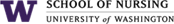 Research Assistant Position (35%)Starting Fall Quarter 2018A Research Assistant is needed for a research project entitled Sleep Self-Management for Children with Juvenile Idiopathic Arthritis (JIA) to provide support for a two-year project. Roles and ResponsibilitiesPlan and Conduct usability testing sessions with 15 JIA children (9-11 years) and their parents Conduct semi-structured interviews and think aloud sessions with parent-child dyadsAssist with content development and beta testing phases of the technology based-intervention (user performance, user satisfaction with program content and functionalityAssist with data management (REDCap) and analysis QualificationsRequired qualificationsBachelor’s degree in Computer Science, Informatics, Management Information Systems, Computer Engineering, or closely-related field One to two years progressively more challenging work experience in a software development team, requiring database design, extensive programming, systems development, and system testing Current Graduate Student in Human Centered Design and Engineering, Biomedical and Health Informatics, Information Science, Computer Science, or other related program Programming experienceDatabase management experienceUsability methodology experience (semi-structured interviews, think aloud sessions)Demonstrated strong oral, written, and interpersonal communication skills Proven ability to self-manageAbility to understand and analyze abstract data with excellent attention to detail. Ability to interpret a variety of instructions furnished in written, oral, diagram, or schedule form Ability to think logically in order to troubleshoot, analyze situations, and make sound decisions This position requires the ability to perform focused work with close attention to detail Desired knowledge, skills and abilitiesExperience in mobile app software developmentExperience with RedCap Healthcare industry experience preferredDurationStart Date is October 10, 2018 thru July 31st, 2019. ApplicationsPlease send an email with your resume to Dr. Teresa Ward teward@uw.edu   by September 30th, 2018 at 5:00pm.Employment ConditionsYour appointment classifies you as an Academic Student Employee (ASE) and is governed by a contract between the UW and UAW Local 4121: http://www.washington.edu/admin/hr/laborrel/contracts/uaw/contract/preamble.htmlYou can elect to join the UW/UAW Academic Student Employee (ASE) union.  For more information, refer to the Union contract details on the site: http://www.washington.edu/admin/hr/laborrel/contracts/uaw/contract/a28.htmlNote: Non-U.S. citizens hired to perform teaching duties must (1) meet English language proficiency requirements and (2) participate fully in the International Teaching Assistant Program at the Center for Instructional Development and Research (CIDR). Documentation will be requested prior to appointment.The University of Washington is an equal opportunity, affirmative action employer. To request disability accommodation in the application process, contact the Disability Services Office at 206.543.6450 / 206.543.6452 (TTY) or dso@u.washington.edu